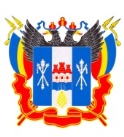 МИНИСТЕРСТВО ОБЩЕГО И ПРОФЕССИОНАЛЬНОГО ОБРАЗОВАНИЯ РОСТОВСКОЙ ОБЛАСТИГОСУДАРСТВЕННОЕ КАЗЕННОЕ ОБЩЕОБРАЗОВАТЕЛЬНОЕ УЧРЕЖДЕНИЕРОСТОВСКОЙ ОБЛАСТИ «ЗЕРНОГРАДСКАЯ СПЕЦИАЛЬНАЯ ШКОЛА-ИНТЕРНАТ»(ГКОУ РО «ЗЕРНОГРАДСКАЯ СПЕЦИАЛЬНАЯ ШКОЛА-ИНТЕРНАТ»)            ПРИНЯТО                                                                   УТВЕРЖДЕНО      на заседании  педагогического совета                                     приказом ГКОУ РО           (протокол  от 28.04.2021 №08)                   «Зерноградская специальная школа-интернат»                                                                                             от  29.04.2021 № 222                                                     Директор___________________В. Н. ХарченкоПОЛОЖЕНИЕОБ ОСУЩЕСТВЛЕНИИ ФУНКЦИЙ КЛАССНОГО РУКОВОДИТЕЛЯ2021 годОбщие положения1.1. Настоящее Положение об осуществлении функций классного руководителя разработано в целях организации работы классных руководителей педагогическими работниками Государственного казенного общеобразовательного учреждения  Ростовской области «Зерноградская специальная школа-интернат» (далее – Образовательное учреждении). 1.2. Деятельность классного руководителя, осуществляется в соответствии с: -  Федеральным  законом от 29.12.2012 № 273-ФЗ «Об образовании в Российской Федерации»;                             -  Федеральным законом от 24.07.1998 №124-ФЗ «Об основных гарантиях прав ребенка в Российской Федерации»;            - Федеральным законом от 24.06.1999 № 120-ФЗ «Об основах системы профилактики безнадзорности и правонарушений несовершеннолетних»;       - Стратегией развития воспитания в Российской Федерации на период до 2025 года, утвержденная распоряжением Правительства Российской Федерации от 29.05.2015  № 996-р;- Областной закон от 07.12.2007 №819-ЗС «Об образовании в Ростовской области;- Уставом Образовательного учреждения.2. Цель, задачи и порядок возложения функций классного руководителя на педагогического работника 2.1. Деятельность классного руководителя заключается в создании условий для развития личности обучающегося, его успешной социализации, а также в формировании условий для реализации систематической воспитательной работы в классе.          2.2. Задачами классного руководителя являются:  - защита прав и интересов обучающихся;                                                                                    создание условий для обеспечения нравственного и психического здоровья обучающихся, их эмоционального благополучия, формирование стремления к здоровому образу жизни;  - создание благоприятных условий для раскрытия способностей обучающихся,  выявление и поддержка детской одарённости;                                                            - мотивирование обучающихся на социально значимую, творческую деятельность;           - формирование и развитие класса, поддержка деятельности детских объединений, ученического самоуправления; - создание и поддержание благоприятного психологического климата в класс, развитие коммуникаций обучающихся на основе взаимного уважения;      - реализация индивидуально-личностного подхода во взаимодействии с обучающимися, в том числе с привлечением ресурсов социальных партнеров Образовательного учреждения, а также педагогических работников, обеспечивающих психолого-педагогическое, социально-психологическое и медико-социальное сопровождение; - взаимодействие с родителями (законными представителями) обучающегося;               - определение и гармонизация образовательных запросов обучающихся, их родителей (законных представителей) по содержанию части учебного плана, формируемой участниками образовательного процесса, а также плана внеурочной деятельности, в том числе в интересах обучающихся с ограниченными возможностями здоровья; 2.3. Возложение функций классного руководителя и освобождение от них осуществляется приказом  Образовательного учреждения. Функции классного руководителя могут быть возложены только на педагогического работника Образовательного учреждения.     2.4. Основанием для приказа директора  о возложении функций классного руководителя является заявление педагогического работника.      2.5. Прекращение выполнения функций классного руководителя осуществляется по инициативе педагогического работника;                                                                                                      по решению директора, а также в связи с прекращением трудовых отношений педагогического работника с Образовательным учреждением.          3. Функции классного руководителяФункции классного руководителя включают в себя организационно-координирующие, аналитическо-прогностические, коммуникативные и контрольные функции.      3.1. Организационно-координирующие функции:-   взаимодействие с каждым обучающимся и коллективом, класса в целом;                         - координация учебной деятельности каждого обучающегося и всего класса в целом;          - организация и стимулирование социально значимой деятельности обучающихся в классном коллективе, в том числе деятельности активов классов и Совета обучающихся, проектной деятельности;- координация взаимодействия обучающихся, их родителей и законных представителей с сотрудниками  Образовательного учреждения;                                                                                                             - организация воспитательной работы с обучающимися с целью формирования гражданской ответственности и правового самосознания,  духовности и культуры, самостоятельности и активной жизненной позиции обучающихся;                                   - организация  и проведение классных часов и иных воспитательных событий,   координация участия класса в общешкольных мероприятиях во внеучебное и в период каникул;- организация работы по повышению педагогической и психологической культуры родителей через проведение тематических родительских собраний, совместную деятельность, привлечение родителей к участию в воспитательном процессе в Образовательном учреждении;                                                     	- участие в работе заседаний педагогического совета, методических  объединений, административных совещаниях; - стимулирование разнообразной деятельности обучающихся, в том числе в системе дополнительного образования детей; - ведение документации классного руководителя.                                                                                                   3.2. Аналитическо-прогностические функции: -  построение модели воспитания в классе, соответствующей воспитательной системе школы в целом и приоритетным воспитательным задачам, поставленных государством и обществом; - изучение индивидуальных особенностей, образовательных потребностей и интересов обучающихся, выявление динамики их развития;                                                               - выявление специфики и определении динамики развития класса;                                       изучение, анализ состояния и условий воспитания каждого ребенка; - изучение и анализ поведения обучающегося, профилактика асоциального поведения, в том числе суицидального риска у обучающихся во взаимодействии с педагогами-психологами, социальным педагогом, омбудсменом, медиаторами;- анализ посещаемости учебных занятий, профилактика необоснованных пропусков учебных занятий;- изучение, анализ влияния малого социума на обучающихся класса (совместно педагогами-психологами, социальным педагогом);                                                                      - учет разнообразной деятельности обучающихся, в том числе в системе дополнительного образования детей; -   прогнозирование результатов воспитательной деятельности;                                                   - прогнозирование последствий межличностных отношений, складывающихся в классном коллективе; - профилактика конфликтов и негативных социальных явлений в классном коллективе. 3.3. Коммуникативные функции:  - содействие созданию благоприятного климата в целом и для каждого обучающегося;             - оказание помощи обучающимся в формировании коммуникативных качеств, установлении конструктивных отношений с социальным окружением;                      - взаимодействие с родителями (законными представителями) обучающихся, консультирование по вопросам воспитания и обучения;                                                      - организация оперативного взаимодействия педагогических работников, занятых в образовательной деятельности  с классом, сотрудниками Образовательного учреждения и родителями (законными представителями) обучающихся;- содействие расширению социального партнёрства Образовательного учреждения  в интересах воспитания и развития обучающихся. 3.4. Контрольные функции:                                                                                                                -    контроль за успеваемостью каждого обучающегося;                                                                    - контроль за посещаемостью учебных занятий каждого обучающегося.4. Профессионально-педагогическая компетентность  классного руководителя4.1. Классный руководитель должен знать:                                                                           - Конвенцию о правах ребенка;                                                                                                            - Закон «Об образовании в Российской Федерации»;                                                                                           - Стратегию развития воспитания в РФ на период до 2025 года;                                          - нормативные акты Министерства просвещения Российской Федерации, касающиеся вопросов воспитания;                                                                                                                       - Областной закон «Об образовании в Ростовской области;                               - психолого-педагогические основы работы с обучающимися соответствующей возрастной категории;                                                                                                                                       - теорию и методику воспитательной работы, в том числе современные методы, концепции и технологии воспитания; - правила и нормы обеспечения безопасности жизнедеятельности;                                                                                                                                         4.2. Классный руководитель должен уметь:                                                                         -  планировать воспитательную работу в классном коллективе;                                             - использовать в процессе воспитания индивидуальные и коллективные формы работы, различные методы и приемы педагогического взаимодействия;                                       - стимулировать активность участия родителей в жизни класса;                                              создавать в классе благоприятную воспитывающую среду;                                         - организовывать свою деятельность с учетом современных подходов, концепций, технологий воспитаний;                                                                                                                   - изучать, анализировать и оценивать состояние и результаты своей деятельности.            4.3. Классный руководитель должен постоянно повышать уровень своего профессионального педагогического мастерства.5. Права и обязанности классного руководителя5.1. Классный руководитель обязан:                                                                                  - осуществлять систематический анализ успеваемости и динамики общего развития своих воспитанников;                                                                                                                  - организовывать воспитательную деятельность в классе; - вовлекать обучающихся в систематическую деятельность классного и школьного коллективов;- отслеживать и своевременно выявлять девиантные проявления в развитии и поведении обучающихся, осуществлять необходимую педагогическую коррекцию, информировать о данных проявлениях педагогический коллектив, сотрудников и администрацию Образовательного учреждения;- совместно с сотрудниками Образовательного учреждения осуществлять индивидуальную работу по профилактике правонарушений и иных социально опасных явлений и действий в классном коллективе, осуществлять мониторинг надлежащего исполнения обязанностей, возложенных на родителей (законных представителей) обучающихся законодательством Российской Федерации;                - оказывать помощь обучающимся в решении лично значимых проблем, участвовать в организации социальной, психологической и правовой защиты обучающихся;- содействовать вовлечению в организацию воспитательной деятельности  в классе педагогических работников Образовательного учреждения, родителей (законных представителей)  обучающихся;           -осуществлять управление деятельностью родительского комитета (совета родителей) класса;                                                                                                                             - контролировать посещение учебных занятий обучающихся своего класса;                    - регулярно проводить классные часы и другие внеурочные мероприятия с классом;- соблюдать требования охраны труда, обеспечивать сохранность жизни и здоровья детей во время проведения внеклассных, школьных мероприятий.- демонстрировать личным примером образец нравственного поведения, содействовать развитию у обучающихся устойчивых положительных представлений о культурном, историческом и духовном наследии Российской Федерации, Ростовской области.                                                                       5.2. Классный руководитель имеет право:   - выносить на рассмотрение администрации Образовательного учреждения, педагогического совета, органов самоуправления, родительского комитета (совета родителей), социальных партнеров Образовательного учреждения предложения, инициативы, как от имени классного руководителя (по согласованию с обучающимися), так и от своего имени;     - на своевременную методическую и организационно-педагогическую помощь от администрации Образовательного учреждения, социального педагога, педагога-психолога, органов государственно-общественного управления Образовательного учреждения, а также органов самоуправления;           - самостоятельно планировать воспитательную работу с классным коллективом, разрабатывать индивидуальные программы работы с обучающимися и их родителями (законными представителями), определять нормы организации деятельности классного коллектива и проведения классных мероприятий;                             - разрабатывать и реализовывать программы курсов внеурочной деятельности, авторские программы, технологии и методики воспитания обучающихся в соответствии с программой воспитательной работы Образовательного учреждения;              - приглашать в школу родителей (законных представителей) обучающихся по проблемам, связанным с деятельностью классного руководителя;   - самостоятельно выбирать форму повышения квалификации;        - участвовать в конкурсах профессионального мастерства, обобщать и распространять опыт своей профессиональной деятельности;               - вести опытно-экспериментальную и методическую работу по различным направлениям воспитательной деятельности;                 - на защиту собственной чести, достоинства и профессиональной репутации в случае несогласия с оценками его деятельности со стороны администрации, обучающихся, родителей (законных представителей) обучающихся, других педагогов;                                          - имеет право на обращение в комиссию по урегулированию споров между участниками образовательных отношений;                            - получать вознаграждение за исполнение функций классного руководителя. Вознаграждение устанавливается с даты издания приказа о возложении функций классного руководителя на педагогического работника Образовательного учреждения.    В случае непреодолимых затруднений в выполнении функций, указанных в п.3 настоящего Положения, отказаться от деятельности в качестве классного руководителя.6. Документация классного руководителяК служебной документации классного руководителя относится:-  план воспитательной работы на текущий учебный год (приложение 1);-  аналитическая справка по реализации воспитательной работы за учебный  год (приложение 2);                                                                                                         -   характеристика класса (приложение 3);                                                                                -   протоколы заседаний родительских собраний (приложение 4);                                                                                                                 - отчет классного руководителя по итогам учебного или аттестационного периода (приложение 5);                                                              - протоколы индивидуальных бесед с обучающимися и их родителями (законными представителями) (приложение 6).                                                                                                                                                                    Приложение 1                                                                                                                                                                   к Положению об осуществлении функций классного руководителяПлан внеклассных мероприятий на  ______________учебный год                Согласовано ________(дата)  _____________План внеклассной работы на каникулы в __________ учебном году                                                                               Приложение 2                                                                             к Положению об осуществлении функций классного руководителяАНАЛИТИЧЕСКАЯ СПРАВКА по воспитательной работе классного руководителя    ______     класса ГКОУ РО «Зерноградская специальная школа-интернат» 
В ______ классе обучается _____ человек: ____ мальчиков  и ___  девочек.Основной целью воспитательной работы является  - личностно-ориентированное воспитание, направленное на раскрытие, развитие и реализацию интеллектуально-духовных свойств личности учащихся.Для реализации поставленной цели были сформулированы следующие задачи воспитательной деятельности:1.Формирование у детей гражданско-патриотического сознания, уважения к правам и обязанностям человека.2. Расширение общего и художественного кругозора учащихся, обогащение эстетических чувств.3.Развитие диапазона управлением учащимися своим поведением в ситуациях взаимодействия с другими людьми, освоение способов создания ситуаций гармоничного межличностного взаимодействия.4. Поддержка творческой активности учащихся.5. Качественное улучшение индивидуальной работы с учащимися, работы по охране здоровья.6.Формирование ответственного отношения к учёбе и осознанному выбору будущей профессии.Поставленные цели и задачи реализовались через следующие мероприятия:____________________________________________________________________________________________________________________________________________________________________________________________________________________________________________________________Организация работы по гражданско - патриотическому воспитанию учащихся_________________________________________________________________________________________________________________________________________________________________________________________________________________________________________________________________________________________________________________________________________________________________________________________________________________________________________________________Организация работы по духовно-нравственному воспитанию__________________________________________________________________________________________________________________________________________________________________________________________________________________________________________________________________________________________________________________________________________________________________________________________ _______________________________________________________________Организация работы по здоровьесберегающему  воспитанию учащихся________________________________________________________________________________________________________________________________________________________________________________________________________________________________________________________________________________________________________________________________________________________________________________________________________________________________________________________________________________________________________________________Организация работы по экологическому воспитанию________________________________________________________________________________________________________________________________________________________________________________________________________________________________________________________________________________________________________________________________________________________________________________________________________________________________________________________________________________________________________________________Организация работы по общекультурному воспитанию__________________________________________________________________________________________________________________________________________________________________________________________________________________________________________________________________________________________________________________________________________________________________________________________Организация работы по формированию коммуникативной культуры__________________________________________________________________________________________________________________________________________________________________________________________________________________________________________________________________________________________________________________________________________________________________________________________Организация работы по правовому воспитанию и культуре безопасности__________________________________________________________________________________________________________________________________________________________________________________________________________________________________________________________________________________________________________________________________________________________________________________________Мероприятия профилактического характера__________________________________________________________________________________________________________________________________________________________________________________________________________________________________________________________________________________________________________________________________________________________________________________________Организация работы с родителями_________________________________________________________________________________________________________________________________________________________________________________________________________________________________________________________________________________________________________________________________________________________________________________________________________________________________________________________Выводы: ______________________________________________________________________________________________________________________________Классный руководитель ________________    ______________________                                                                              (подпись)                                        ( Ф. И. О.)                                                                                  Приложение 3                                                                                      к Положению об осуществлении функций классного руководителяПсихолого-педагогическая характеристика классаУровень развития классного коллектива:______________________________________________________________________________________________________________________________________________________________________________________________________________________________Успеваемость:Хорошисты ________ кол-во (Ф.И.)____________________________________________________________________________________________________________________________________________________________________________________________________________________________________________________________________________________________________________________________________________________________________________С одной «3» ________кол-во (Ф.И.)____________________________________________________________________________________________________________________________________________________________________________________________________________________________________________________________________________________________________________________________________________________________________________Неуспевающие ________кол-во (Ф.И.)_____________________________________________________________________________________________________________________________________________________________________________________________________________________________________________________________________________________________________________________________________________________________________________                                                                                Приложение 4                                                                                       к Положению об осуществлении функций классного руководителяФорма протокола родительского собранияПротокол от «____»_________20____года № _____  родительского собрания_____ класса Тема:__________________________________________________________ Присутствовало: ___________ человек.Отсутствовало: ___________ человек.Приглашенные: (Ф.И.О., должность).Повестка родительского собрания:1. _____________________________________________________________2. _____________________________________________________________3. _____________________________________________________________По первому вопросу слушали: (Ф.И.О., должность). Она (он) ___________________. (необходимо кратко изложить главную мысль выступающего)      Обсуждение  данного вопроса, высказывание присутствующих  свое мнение, предложения, замечания, вопросы и т. п.     (В протоколе секретарь конкретно указывает, кто (Ф.И.О.) и какие мысли высказывал, предлагал, выражая несогласие и по какому вопросу.)        Принятие решения путем голосования.        За - ___ человек, против - ___ человек (конкретно Ф.И.О. родителя)Постановили: принять единогласно (принять большинством голосов, не принять).По второму вопросу слушали: ... (аналогично по всем вопросам  повестки).Решение собрания: 1_______________________________Ответственный_______ (Ф.И.О.).Срок исполнения._________________________________________________2______________________________Ответственный_________ (Ф.И.О.).Срок исполнения._________________________________________________3_________________________  Ответственный______________(Ф.И.О.).Срок исполнения:________________________________________________Председатель:________________(подпись)_____________(расшифровка).Секретарь:_________________(подпись) _______________(расшифровка).РекомендацииВ графе «присутствовали» необходимо указать количество присутствующих родителей на собрании. 2. Необходимо познакомить отсутствующих на собрание с решением родительского собрания через объявление в  родительском уголке или индивидуально. 3. В протоколе следует указывать конкретные фамилии родителей и их вопросы, предложения, возникающие в ходе обсуждения вопроса. 4. Идет совместное обсуждение вопросов повестки. 5. На собрании следует обсуждать и решать в первую очередь педагогические вопросы, касающиеся вопросов воспитания, обучения и развития детей. 6. Результаты педагогической диагностики на общее, обсуждение не выносятся. Данные о детях даются родителю (законному представителю) только в индивидуальном порядке (конфиденциально). 7. Решения принимаются по каждому вопросу отдельно, путем голосования.                                                                                                                        Приложение 5                                                                                       к Положению об осуществлении функций классного руководителяОТЧЁТ КЛАССНОГО РУКОВОДИТЕЛЯ ______________________ ______ класса (кол-во чел.- ___) по итогам работы за 20____ /20____  учебного года Участие класса в значимых общешкольных, районных,  городских, Выезды на экскурсииВзаимодействие с семьейРабота с ученическим самоуправлением классаАнализ работыВывод:_________________________________________________________________________________________________________________________________________________________________________________________________________________________________________________________________________________________________________________________________________________________________________________________________«______»  мая 20_____ года  _____________/ ___________________________/                                                                                       Приложение 6                                                                                       к Положению об осуществлении функций классного руководителяПротоколиндивидуальной беседы с родителями (с учащимся)Ф.И.О. бучающегося_____________________________________________Класс_______Ф.И.О. родителей (законных представителей)________________________Ф.И.О. учителей предметников, классного руководителя ______________Повестка индивидуальной беседы:1.__________________________________________________________________     ___________________________________________________________________2._____________________________________________________________________________________________________________________________________Учитель__________________________________________________________________________________________________________________________________________________________________________________________________Ученик___________________________________________________________________________________________________________________________________________________________________________________________________Родитель____________________________________________________________________________________________________________________________________________________________________________________________________________________________________________________________________Решили:_______________________________________________________________________________________________________________________________________________________________________________________________________________________________________________________________________________________________________________________________________Дата:_______________Ознакомлены: ______________ подпись родителя / расшифровка подписи                         ______________ подпись учащегося/ расшифровка подписиОрганизационно-координирующиеОрганизационно-координирующиеОрганизационно-координирующиеОрганизационно-координирующиеИндивидуальная работа с учащимися, требующими особого педагогического вниманияМесяцВыезды (экскурсии, посещ. театров, выставок, памятных мест)Участие в школьных, районных, городских мероприятияхМероприятия, проводимые в классе (праздники, огоньки, конкурсы)Работа с родителями (собрания, индивидуальная работа)Индивидуальная работа с учащимися, требующими особого педагогического вниманияСентябрьОктябрьи т.д.Название мероприятияОсенние каникулыЗимние  каникулыВесенние каникулыВыезды(экскурсии, посещение театров, выставок, памятных мест)Мероприятия, проводимые в школе, районе, городе (праздники, конкурсы, викторины, акции соревнования, игры)Работа  с учащимися  (индивидуальная работа, собраниеклассного коллектива)Работа  с родителями  (индивидуальная работа, заседания родительского комитета класса)Аналитико-прогрностическая, методическая работа (исследования, участие в МО)Работа с учащимися по благоустройству кабинетаСогласовано_______________Дата_______________________Согласовано_______________Дата_______________________Согласовано_______________Дата_______________________Кол-во мальчиковКол-во девочекГруппа здоровья (кол-во учащихся каждой группы)Инвалиды (фамилии)Опекаемые учащиеся (фамилии)Неполные семьи (указать родителя, воспитывающего ребенка: отец или мать)Многодетные семьи, кол-во детей в каждой (фамилии)Малообеспеченные семьи (фамилии)Учащиеся, находящиеся на полном государственном обеспечении (фамилии)Учащиеся, требующие особого педагогического внимания  (фамилии)Учащиеся, посещающие объедения ДОД в школе  (фамилии)Учащиеся, посещающие объедения ДОД вне школы  (фамилии)             МесяцМероприятиеКоличество учащихся и статус (победитель, призер)Общешкольные мероприятияРайонные мероприятияОбластные мероприятияВсероссийские  мероприятияМеждународные  мероприятияМесяц                                             МероприятиеСодержательный блокСодержательный блокСодержательный блокСодержательный блокСодержательный блокСодержательный блокСодержательный блокВовлечение родителей во внеурочную деятельностьВовлечение родителей во внеурочную деятельностьВзаимодействие с общественными организациями родителейВзаимодействие с общественными организациями родителейРодительские собранияРодительские собранияСемейные праздники 4 .Социально-педагогическое взаимодействие 4 .Социально-педагогическое взаимодействие 4 .Социально-педагогическое взаимодействие 4 .Социально-педагогическое взаимодействие 4 .Социально-педагогическое взаимодействие 4 .Социально-педагогическое взаимодействие 4 .Социально-педагогическое взаимодействиеПсихолого-педагогическая помощь (совместная работа с психологом)Совместная работа с социальным педагогомСовместная работа с социальным педагогомСовместная работа с инспектором ПДНСовместная работа с инспектором ПДНСовместная работа с другими специалистамиСовместная работа с другими специалистамиДолжность,фамилия, имя обуч-сяПроделанная работадругое